INDICAÇÃO Nº 8/2017Sugere ao Poder Executivo Municipal que proceda com URGENCIA a limpeza e roçagem da área pública localizada na Av. Pastor Jesus Nascimento Santos, 256 – San Marino. Excelentíssimo Senhor Prefeito Municipal, Nos termos do Art. 108 do Regimento Interno desta Casa de Leis, dirijo-me a Vossa Excelência para sugerir que, por intermédio do Setor competente, que proceda com URGENCIA a limpeza e roçagem da área pública localizada na Av. Pastor Jesus Nascimento Santos, 256 – San Marino.Justificativa:Munícipes solicitaram nossa intermediação para que a área supracitada receba os serviços solicitados. Há acumulo lixo e mato alto, contribuindo assim para a proliferação de animais peçonhentos, ratos e baratas.	Necessita com URGÊNCIA da realização dos serviços solicitados.Plenário “Dr. Tancredo Neves”, em 4 de janeiro de 2017.FELIPE SANCHES-Vereador-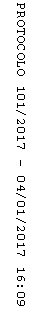 